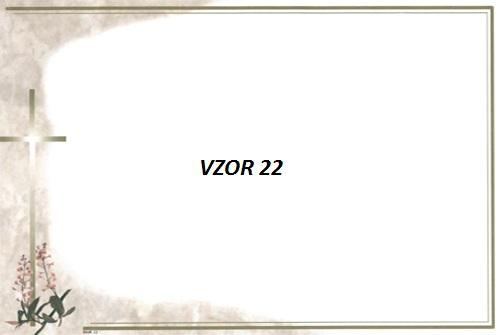 P.č.Meno a priezviskoČíslo domuDátum úmrtiaVek1.Dragošková Mária03.01.200273 r.2.Rusiňák JánTOPOREC21.03.200256 r.3.Strakula MichalTOPOREC29.03.200268 r.4.Novohorský JozefTOPOREC19.04.200250 r.5.Pompa - Junek JánTOPOREC14.02.20026.Bernát PavolTOPOREC23.04.200259 r.7.Zemjanková KatarínaTOPOREC06.05.200292 r.8.Pompa JurajTOPOREC13.05.200287 r.9.Potanková AndreaTOPOREC22.05.200218 r.10.Pompa - Lipták JánTOPOREC03.06.200276 r.11.Pompová BarboraTOPOREC08.07.20022 r.12.Akurátny MiroslavTOPOREC13.07.200236 r.13.Strakula JozefTOPOREC03.10.200280 r.14.Pompová IrenaTOPOREC18.12.200256 r.